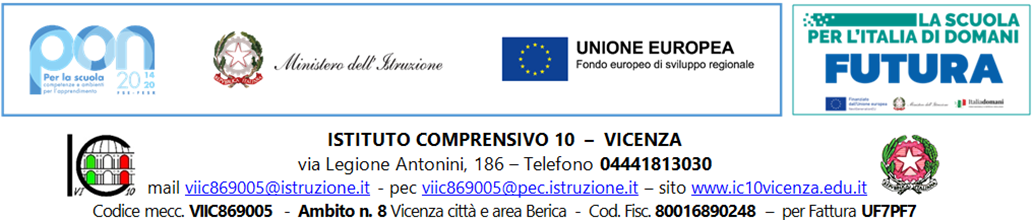 DOMANDA DI ISCRIZIONE SCUOLA DELL’INFANZIAa.s. 2024 - 2025CONSEGNA DELLE DOMANDE DI ISCRIZIONE DAL 18 GENNAIO 2024 AL 10 FEBBRAIO 2024La compilazione del presente modulo di domanda d'iscrizione avviene secondo le disposizioni previste dal D.P.R. 28 dicembre 2000, n. 445, "TESTO UNICO DELLE DISPOSIZIONI LEGISLATIVE E REGOLAMENTARI IN MATERIA DI DOCUMENTAZIONE AMMINISTRATIVA", come modificato dall'articolo 15 della legge 12 novembre 2011, n.183.SEZIONE - SCELTA DELLA SCUOLANella scuola dell’infanzia “C. Collodi” dell’Istituto Comprensivo n. 10 è previsto esclusivamente l'ORARIO ORDINARIO delle attività educative per 40 ore settimanali dal lunedì al venerdì, con mensa.Qualora sulla base delle prescrizioni numeriche previste dalle norme di riferimento e da quanto necessario per la situazione sanitaria in corso non fosse possibile richiedere al Ministero dell’Istruzione l’attivazione di ulteriori sezioni, ne verrà data comunicazione ai richiedenti per permettere di indirizzare le iscrizioni presso altre scuole del Territorio.SCUOLA DI PRIMA SCELTA (scelta obbligatoria)SEZIONE - DATI DEL GENITORE CHE COMPILA LA DOMANDA(compilazione obbligatoria)Il Sottoscritto Genitore 1CHIEDEL’ISCRIZIONE DELL’ALUNNO/ASEZIONE – DATI DELL’ALUNNO(compilazione obbligatoria)SEZIONE - DATI DEL GENITORE CHE NON COMPILA LA DOMANDA (compilazione non obbligatoria ma fortemente consigliata)SEZIONE - ESERCIZIO DEL DIRITTO DI SCEGLIERE SE AVVALERSI O NON AVVALERSI DELL’INSEGNAMENTO DELLA RELIGIONE CATTOLICASEZIONE - DICHIARAZIONE TITOLI(compilazione non obbligatoria)Tale sezione non è obbligatoria, ma è necessaria ai fini della predisposizione delle eventuali graduatorie.In caso di mancata compilazione non saranno attribuiti gli eventuali punteggi previsti dalla Tabella A del Regolamento per l'accoglimento delle domande di iscrizione, consultabile nel sito della scuola all’indirizzohttps://www.ic10vicenza.edu.it/scuola/regolamentiSEZIONE - INFORMATIVEData ________________________			Firma Genitore 1 _________________________________Firma Genitore 2 _________________________________Nel caso la richiesta riporti la Firma di un solo genitoreIl richiedente, consapevole delle conseguenze amministrative e penali per chi rilasci dichiarazioni non corrispondenti a verità, ai sensi del DPR 245/2000, dichiara di aver effettuato la scelta/richiesta in osservanza delle disposizioni sulla responsabilità genitoriale di cui agli artt. 316, 337 ter e 337 quater del codice civile, che richiedono il consenso di entrambi i genitori Data _____________ 																	 Firma Genitore unico firmatario _________________________________RISERVATO ALLA SEGRETERIA La presente domanda è stata consegnata in data ____/_____/_______ dal/la signor/a __________________________________________________ in qualità diGenitore			Affidatario		Tutore  	       identificato a mezzo: _________________________ n. __________________  data rilascio: _____________ FIRMA dell’Incaricato al ricevimento della domanda     _________________________________________PARTE A CURA DELLA SEGRETERIAPARTE A CURA DELLA SEGRETERIADATA DOMANDA DI ISCRIZIONEPLESSOCOGNOME NOMECFDATA DI NASCITA	Scuola dell’Infanzia “C. Collodi”CognomeCognomeCognomeCognomeCognomeNomeNomeNomeNomeNomeData di nascitaData di nascitaData di nascitaData di nascitaData di nascitaCittadinanzaCittadinanzaCittadinanzaCittadinanzaCittadinanzaComune o Stato Estero di NascitaComune o Stato Estero di NascitaComune o Stato Estero di NascitaComune o Stato Estero di NascitaComune o Stato Estero di NascitaComune o Stato Estero di NascitaComune o Stato Estero di NascitaComune o Stato Estero di NascitaProvinciaSessoM	 F M	 F M	 F M	 F M	 F Codice FiscaleCodice FiscaleCodice FiscaleCodice FiscaleIn qualità di In qualità di In qualità di Padre			Madre			Affidatario		Tutore  	       Padre			Madre			Affidatario		Tutore  	       Padre			Madre			Affidatario		Tutore  	       Padre			Madre			Affidatario		Tutore  	       Padre			Madre			Affidatario		Tutore  	       Padre			Madre			Affidatario		Tutore  	       Padre			Madre			Affidatario		Tutore  	       Padre			Madre			Affidatario		Tutore  	       Padre			Madre			Affidatario		Tutore  	       Padre			Madre			Affidatario		Tutore  	       Padre			Madre			Affidatario		Tutore  	       Padre			Madre			Affidatario		Tutore  	       Padre			Madre			Affidatario		Tutore  	       Padre			Madre			Affidatario		Tutore  	       Padre			Madre			Affidatario		Tutore  	       Esercente la potestà genitoriale nei confronti del minoreEsercente la potestà genitoriale nei confronti del minoreEsercente la potestà genitoriale nei confronti del minoreEsercente la potestà genitoriale nei confronti del minoreEsercente la potestà genitoriale nei confronti del minoreEsercente la potestà genitoriale nei confronti del minoreEsercente la potestà genitoriale nei confronti del minoreEsercente la potestà genitoriale nei confronti del minoreEsercente la potestà genitoriale nei confronti del minoreEsercente la potestà genitoriale nei confronti del minoreEsercente la potestà genitoriale nei confronti del minoreEsercente la potestà genitoriale nei confronti del minore       SÌ		NO       SÌ		NO       SÌ		NO       SÌ		NO       SÌ		NO       SÌ		NOResidenzaResidenza_________________________________________________________________________Indirizzo _________________________________________________________________________Indirizzo _________________________________________________________________________Indirizzo _________________________________________________________________________Indirizzo _________________________________________________________________________Indirizzo _________________________________________________________________________Indirizzo _________________________________________________________________________Indirizzo _________________________________________________________________________Indirizzo _________________________________________________________________________Indirizzo _________________________________________________________________________Indirizzo _________________________________________________________________________Indirizzo _________________________________________________________________________Indirizzo _________________________________________________________________________Indirizzo _________________________________________________________________________Indirizzo _________________________________________________________________________Indirizzo _________________________________________________________________________Indirizzo ResidenzaResidenza___________________________Comune		___________________________Comune		___________________________Comune		___________________________Comune		___________________________Comune		___________________________Comune		___________________________Comune		___________________________CAP___________________________CAP___________________________CAP___________________________CAP___________________________CAP___________________________CAP_______________Provincia_______________Provincia_______________ProvinciaDomicilioDomicilio_______________________________________________________________Indirizzo_______________________________________________________________Indirizzo_______________________________________________________________Indirizzo_______________________________________________________________Indirizzo_______________________________________________________________Indirizzo_______________________________________________________________Indirizzo_______________________________________________________________Indirizzo_______________________________________________________________Indirizzo_______________________________________________________________Indirizzo_______________________________________________________________Indirizzo_______________________________________________________________Indirizzo_______________________________________________________________Indirizzo_______________________________________________________________Indirizzo_______________________________________________________________Indirizzo_______________________________________________________________Indirizzo_______________________________________________________________IndirizzoDomicilioDomicilio___________________________Comune		___________________________Comune		___________________________Comune		___________________________Comune		___________________________Comune		___________________________Comune		___________________________Comune		___________________________CAP___________________________CAP___________________________CAP___________________________CAP___________________________CAP___________________________CAP_______________Provincia_______________Provincia_______________ProvinciaContattiContatti__________________________________Recapito telefonico (rete fissa o cellulare)__________________________________Recapito telefonico (rete fissa o cellulare)__________________________________Recapito telefonico (rete fissa o cellulare)__________________________________Recapito telefonico (rete fissa o cellulare)__________________________________Recapito telefonico (rete fissa o cellulare)__________________________________Recapito telefonico (rete fissa o cellulare)__________________________________Recapito telefonico (rete fissa o cellulare)__________________________________Recapito telefonico (rete fissa o cellulare)__________________________________Recapito telefonico (rete fissa o cellulare)__________________________________Altro recapito telefonico __________________________________Altro recapito telefonico __________________________________Altro recapito telefonico __________________________________Altro recapito telefonico __________________________________Altro recapito telefonico __________________________________Altro recapito telefonico __________________________________Altro recapito telefonico ContattiContatti_______________________________________________________________Indirizzo e-mail principale_______________________________________________________________Indirizzo e-mail principale_______________________________________________________________Indirizzo e-mail principale_______________________________________________________________Indirizzo e-mail principale_______________________________________________________________Indirizzo e-mail principale_______________________________________________________________Indirizzo e-mail principale_______________________________________________________________Indirizzo e-mail principale_______________________________________________________________Indirizzo e-mail principale_______________________________________________________________Indirizzo e-mail principale_______________________________________________________________Indirizzo e-mail principale_______________________________________________________________Indirizzo e-mail principale_______________________________________________________________Indirizzo e-mail principale_______________________________________________________________Indirizzo e-mail principale_______________________________________________________________Indirizzo e-mail principale_______________________________________________________________Indirizzo e-mail principale_______________________________________________________________Indirizzo e-mail principaleDocumento di riconoscimentoDocumento di riconoscimentoDocumento di riconoscimentoDocumento di riconoscimentoCarta identità				PassaportoAltro ………………………………Carta identità				PassaportoAltro ………………………………Carta identità				PassaportoAltro ………………………………Carta identità				PassaportoAltro ………………………………Carta identità				PassaportoAltro ………………………………Carta identità				PassaportoAltro ………………………………Carta identità				PassaportoAltro ………………………………Carta identità				PassaportoAltro ………………………………Carta identità				PassaportoAltro ………………………………Carta identità				PassaportoAltro ………………………………Carta identità				PassaportoAltro ………………………………Carta identità				PassaportoAltro ………………………………Carta identità				PassaportoAltro ………………………………Carta identità				PassaportoAltro ………………………………Documento di riconoscimentoDocumento di riconoscimentoDocumento di riconoscimentoDocumento di riconoscimentonumero numero numero Documento di riconoscimentoDocumento di riconoscimentoDocumento di riconoscimentoDocumento di riconoscimentorilasciato darilasciato darilasciato dailDocumento di riconoscimentoDocumento di riconoscimentoDocumento di riconoscimentoDocumento di riconoscimentoscadenza scadenza scadenza CognomeCognomeCognomeNomeNomeNomeData di nascitaData di nascitaData di nascitaCittadinanzaCittadinanzaCittadinanza     Provincia        Provincia        Provincia   Comune o Stato Estero di NascitaComune o Stato Estero di NascitaComune o Stato Estero di NascitaComune o Stato Estero di NascitaComune o Stato Estero di NascitaSessoM	 F M	 F M	 F Codice FiscaleCodice FiscaleCodice FiscaleResidenzaResidenza_________________________________________________________________________Indirizzo _________________________________________________________________________Indirizzo _________________________________________________________________________Indirizzo _________________________________________________________________________Indirizzo _________________________________________________________________________Indirizzo _________________________________________________________________________Indirizzo _________________________________________________________________________Indirizzo _________________________________________________________________________Indirizzo _________________________________________________________________________Indirizzo _________________________________________________________________________Indirizzo ResidenzaResidenza___________________________Comune		___________________________Comune		___________________________Comune		___________________________Comune		___________________________CAP___________________________CAP___________________________CAP_______________Provincia_______________Provincia_______________ProvinciaDomicilioDomicilio_______________________________________________________________Indirizzo_______________________________________________________________Indirizzo_______________________________________________________________Indirizzo_______________________________________________________________Indirizzo_______________________________________________________________Indirizzo_______________________________________________________________Indirizzo_______________________________________________________________Indirizzo_______________________________________________________________Indirizzo_______________________________________________________________Indirizzo_______________________________________________________________IndirizzoDomicilioDomicilio___________________________Comune		___________________________Comune		___________________________Comune		___________________________Comune		___________________________CAP___________________________CAP___________________________CAP_______________Provincia_______________Provincia_______________ProvinciaRichiesta di ammissione alla frequenza anticipataPossono essere iscritti bambini che compiono il terzo anno di età entro il 31/01/2025 nella disponibilità dei posti solo al compimento dei tre anni e devono essere in piena autonomiaRichiesta di ammissione alla frequenza anticipataPossono essere iscritti bambini che compiono il terzo anno di età entro il 31/01/2025 nella disponibilità dei posti solo al compimento dei tre anni e devono essere in piena autonomiaRichiesta di ammissione alla frequenza anticipataPossono essere iscritti bambini che compiono il terzo anno di età entro il 31/01/2025 nella disponibilità dei posti solo al compimento dei tre anni e devono essere in piena autonomiaRichiesta di ammissione alla frequenza anticipataPossono essere iscritti bambini che compiono il terzo anno di età entro il 31/01/2025 nella disponibilità dei posti solo al compimento dei tre anni e devono essere in piena autonomiaRichiesta di ammissione alla frequenza anticipataPossono essere iscritti bambini che compiono il terzo anno di età entro il 31/01/2025 nella disponibilità dei posti solo al compimento dei tre anni e devono essere in piena autonomiaRichiesta di ammissione alla frequenza anticipataPossono essere iscritti bambini che compiono il terzo anno di età entro il 31/01/2025 nella disponibilità dei posti solo al compimento dei tre anni e devono essere in piena autonomiaRichiesta di ammissione alla frequenza anticipataPossono essere iscritti bambini che compiono il terzo anno di età entro il 31/01/2025 nella disponibilità dei posti solo al compimento dei tre anni e devono essere in piena autonomiaRichiesta di ammissione alla frequenza anticipataPossono essere iscritti bambini che compiono il terzo anno di età entro il 31/01/2025 nella disponibilità dei posti solo al compimento dei tre anni e devono essere in piena autonomiaRichiesta di ammissione alla frequenza anticipataPossono essere iscritti bambini che compiono il terzo anno di età entro il 31/01/2025 nella disponibilità dei posti solo al compimento dei tre anni e devono essere in piena autonomiaRichiesta di ammissione alla frequenza anticipataPossono essere iscritti bambini che compiono il terzo anno di età entro il 31/01/2025 nella disponibilità dei posti solo al compimento dei tre anni e devono essere in piena autonomiaSÌ  	NOSÌ  	NOAlunno con disabilità certificata ai sensi della legge 104/92Ai sensi della L. 104/92 in caso di alunno con disabilità la domanda andrà perfezionata presso la segreteria consegnando copia della certificazione entro 10 giorni dalla chiusura delle iscrizioni (entro il 4 febbraio 2021)Alunno con disabilità certificata ai sensi della legge 104/92Ai sensi della L. 104/92 in caso di alunno con disabilità la domanda andrà perfezionata presso la segreteria consegnando copia della certificazione entro 10 giorni dalla chiusura delle iscrizioni (entro il 4 febbraio 2021)Alunno con disabilità certificata ai sensi della legge 104/92Ai sensi della L. 104/92 in caso di alunno con disabilità la domanda andrà perfezionata presso la segreteria consegnando copia della certificazione entro 10 giorni dalla chiusura delle iscrizioni (entro il 4 febbraio 2021)Alunno con disabilità certificata ai sensi della legge 104/92Ai sensi della L. 104/92 in caso di alunno con disabilità la domanda andrà perfezionata presso la segreteria consegnando copia della certificazione entro 10 giorni dalla chiusura delle iscrizioni (entro il 4 febbraio 2021)Alunno con disabilità certificata ai sensi della legge 104/92Ai sensi della L. 104/92 in caso di alunno con disabilità la domanda andrà perfezionata presso la segreteria consegnando copia della certificazione entro 10 giorni dalla chiusura delle iscrizioni (entro il 4 febbraio 2021)Alunno con disabilità certificata ai sensi della legge 104/92Ai sensi della L. 104/92 in caso di alunno con disabilità la domanda andrà perfezionata presso la segreteria consegnando copia della certificazione entro 10 giorni dalla chiusura delle iscrizioni (entro il 4 febbraio 2021)Alunno con disabilità certificata ai sensi della legge 104/92Ai sensi della L. 104/92 in caso di alunno con disabilità la domanda andrà perfezionata presso la segreteria consegnando copia della certificazione entro 10 giorni dalla chiusura delle iscrizioni (entro il 4 febbraio 2021)Alunno con disabilità certificata ai sensi della legge 104/92Ai sensi della L. 104/92 in caso di alunno con disabilità la domanda andrà perfezionata presso la segreteria consegnando copia della certificazione entro 10 giorni dalla chiusura delle iscrizioni (entro il 4 febbraio 2021)Alunno con disabilità certificata ai sensi della legge 104/92Ai sensi della L. 104/92 in caso di alunno con disabilità la domanda andrà perfezionata presso la segreteria consegnando copia della certificazione entro 10 giorni dalla chiusura delle iscrizioni (entro il 4 febbraio 2021)Alunno con disabilità certificata ai sensi della legge 104/92Ai sensi della L. 104/92 in caso di alunno con disabilità la domanda andrà perfezionata presso la segreteria consegnando copia della certificazione entro 10 giorni dalla chiusura delle iscrizioni (entro il 4 febbraio 2021)SÌ  	NOSÌ  	NOAlunno/a con disabilità, non autonomo, che necessita di assistenza di base (AEC)Alunno/a con disabilità, non autonomo, che necessita di assistenza di base (AEC)Alunno/a con disabilità, non autonomo, che necessita di assistenza di base (AEC)Alunno/a con disabilità, non autonomo, che necessita di assistenza di base (AEC)Alunno/a con disabilità, non autonomo, che necessita di assistenza di base (AEC)Alunno/a con disabilità, non autonomo, che necessita di assistenza di base (AEC)Alunno/a con disabilità, non autonomo, che necessita di assistenza di base (AEC)Alunno/a con disabilità, non autonomo, che necessita di assistenza di base (AEC)Alunno/a con disabilità, non autonomo, che necessita di assistenza di base (AEC)Alunno/a con disabilità, non autonomo, che necessita di assistenza di base (AEC)SÌ  	NOSÌ  	NOCognomeCognomeCognomeCognomeNomeNomeNomeNomeData di nascitaData di nascitaData di nascitaData di nascitaCittadinanzaCittadinanzaCittadinanzaCittadinanzaComune o Stato Estero di NascitaComune o Stato Estero di NascitaComune o Stato Estero di NascitaComune o Stato Estero di NascitaComune o Stato Estero di NascitaComune o Stato Estero di NascitaProvinciaSessoM	 F M	 F M	 F M	 F Codice FiscaleCodice FiscaleCodice FiscaleIn qualità di In qualità di In qualità di Padre			Madre			Affidatario		Tutore  	       Padre			Madre			Affidatario		Tutore  	       Padre			Madre			Affidatario		Tutore  	       Padre			Madre			Affidatario		Tutore  	       Padre			Madre			Affidatario		Tutore  	       Padre			Madre			Affidatario		Tutore  	       Padre			Madre			Affidatario		Tutore  	       Padre			Madre			Affidatario		Tutore  	       Padre			Madre			Affidatario		Tutore  	       Padre			Madre			Affidatario		Tutore  	       Padre			Madre			Affidatario		Tutore  	       Esercente la potestà genitoriale nei confronti del minoreEsercente la potestà genitoriale nei confronti del minoreEsercente la potestà genitoriale nei confronti del minoreEsercente la potestà genitoriale nei confronti del minoreEsercente la potestà genitoriale nei confronti del minoreEsercente la potestà genitoriale nei confronti del minoreEsercente la potestà genitoriale nei confronti del minoreEsercente la potestà genitoriale nei confronti del minoreEsercente la potestà genitoriale nei confronti del minoreEsercente la potestà genitoriale nei confronti del minore       SÌ		NO       SÌ		NO       SÌ		NO       SÌ		NOResidenzaResidenza_________________________________________________________________________Indirizzo _________________________________________________________________________Indirizzo _________________________________________________________________________Indirizzo _________________________________________________________________________Indirizzo _________________________________________________________________________Indirizzo _________________________________________________________________________Indirizzo _________________________________________________________________________Indirizzo _________________________________________________________________________Indirizzo _________________________________________________________________________Indirizzo _________________________________________________________________________Indirizzo _________________________________________________________________________Indirizzo _________________________________________________________________________Indirizzo ResidenzaResidenza___________________________Comune		___________________________Comune		___________________________Comune		___________________________Comune		___________________________Comune		___________________________CAP___________________________CAP___________________________CAP___________________________CAP_______________Provincia_______________Provincia_______________ProvinciaDomicilioDomicilio_______________________________________________________________Indirizzo_______________________________________________________________Indirizzo_______________________________________________________________Indirizzo_______________________________________________________________Indirizzo_______________________________________________________________Indirizzo_______________________________________________________________Indirizzo_______________________________________________________________Indirizzo_______________________________________________________________Indirizzo_______________________________________________________________Indirizzo_______________________________________________________________Indirizzo_______________________________________________________________Indirizzo_______________________________________________________________IndirizzoDomicilioDomicilio___________________________Comune		___________________________Comune		___________________________Comune		___________________________Comune		___________________________Comune		___________________________CAP___________________________CAP___________________________CAP___________________________CAP_______________Provincia_______________Provincia_______________ProvinciaContattiContatti__________________________________Recapito telefonico (rete fissa o cellulare)__________________________________Recapito telefonico (rete fissa o cellulare)__________________________________Recapito telefonico (rete fissa o cellulare)__________________________________Recapito telefonico (rete fissa o cellulare)__________________________________Recapito telefonico (rete fissa o cellulare)__________________________________Recapito telefonico (rete fissa o cellulare)__________________________________Recapito telefonico (rete fissa o cellulare)__________________________________Altro recapito telefonico __________________________________Altro recapito telefonico __________________________________Altro recapito telefonico __________________________________Altro recapito telefonico __________________________________Altro recapito telefonico ContattiContatti_______________________________________________________________Indirizzo e-mail principale_______________________________________________________________Indirizzo e-mail principale_______________________________________________________________Indirizzo e-mail principale_______________________________________________________________Indirizzo e-mail principale_______________________________________________________________Indirizzo e-mail principale_______________________________________________________________Indirizzo e-mail principale_______________________________________________________________Indirizzo e-mail principale_______________________________________________________________Indirizzo e-mail principale_______________________________________________________________Indirizzo e-mail principale_______________________________________________________________Indirizzo e-mail principale_______________________________________________________________Indirizzo e-mail principale_______________________________________________________________Indirizzo e-mail principalePremesso che lo Stato assicura l'insegnamento della religione cattolica nelle scuole di ogni ordine e grado in conformità all'Accordo che apporta modifiche al Concordato Lateranense (art. 9, comma 2), il presente modulo costituisce richiesta dell'autorità scolastica in ordine all'esercizio del diritto di scegliere se avvalersi o non avvalersi dell'insegnamento della religione cattolica. La scelta operata all'atto dell'iscrizione ha effetto per l'intero anno scolastico cui si riferisce e per i successivi anni di corso in cui sia prevista l'iscrizione d'ufficio, fermo restando, anche nelle modalità di applicazione, il diritto di scegliere ogni anno se avvalersi o non avvalersi dell'insegnamento della religione cattolica.Scelta di avvalersi dell’insegnamento della Religione cattolica		SÌ		NODichiarazione obbligatoria	Il sottoscritto, in qualità di Genitore, o chi esercita la responsabilità genitoriale, dichiara di avere 	effettuato la scelta in osservanza delle disposizioni sulla responsabilità genitoriale di cui agli artt. 316, 	337 ter e 337 quater del codice civile che richiedono il consenso di entrambi i genitori.Data ________________________			Firma _________________________________TITOLI DI CUI ALLA TABELLA A DEL REGOLAMENTOTITOLI DI CUI ALLA TABELLA A DEL REGOLAMENTOTITOLI DI CUI ALLA TABELLA A DEL REGOLAMENTOVoceTitolocompletareComune di residenza dell’alunno/aAlunno/a orfano di entrambi i genitori o proveniente da famiglia con un solo genitore (nubile/celibe, vedovo/a, divorziato/a, separato/a)       SÌ		NOAlunno/a appartenente a nucleo familiare in cui siano presenti uno o più membri effettivamente conviventi con disabilità grave, ai sensi della L. 104/92, art. 3, comma 3 o invalidità min. 74% (max. 3 persone) (I Titoli 1.3 e 1.4 sono da riferire a persone diverse)       SÌ		NOIndicare il grado di parentela:       Padre	       Madre	  Fratello/Sorella                …………   		  Indicare il grado di parentela:       Padre	       Madre	  Fratello/Sorella                …………   		  In Presenza di genitore o fratello con disabilità ai sensi della Legge 104/92 (max. 3 persone) 	(I Titoli 1.3 e 1.4 sono da riferire a persone diverse)       SÌ		NOIndicare il grado di parentela:       Padre	Madre	  Fratello/Sorella                 …………   		  Indicare il grado di parentela:       Padre	Madre	  Fratello/Sorella                 …………   		  Presenza nel nucleo familiare di fratelli/sorelle frequentanti il plesso scelto, nell’a.s. 2021/2022	(Titolo non cumulabile con 3.1)                                                                                SÌ		NOIndicare la sezione:……Indicare la sezione:……Presenza nel nucleo familiare di fratelli/sorelle frequentanti un plesso dell’Istituto comprensivo n. 10 diverso da quello scelto nell’a.s. 2021/2022       SÌ		NOIndicare il plesso: …..					e la classe/sezione: ……Indicare il plesso: …..					e la classe/sezione: ……Alunno/a appartenente a famiglia numerosa (almeno tre figli di età inferiore a 14 anni oltre l'alunno da iscrivere)       SÌ		NOIndicare il numero: …..Indicare il numero: …..Alunno con situazione familiare, sociale e/o economica particolarmente gravosa documentata e comprovata dal servizio Sociale o dalla competente Struttura sociosanitaria della ASL territoriale       SÌ		NOAlunno/a con entrambi i genitori lavoratori anche non conviventi         SÌ		NOAlunno/a con genitori disoccupati, purché la situazione sia comprovata dall'iscrizione ad un centro per l'impiego       SÌ		NOSolo per alunni non residenti nel bacino di utenza dell’Istituto Solo per alunni non residenti nel bacino di utenza dell’Istituto Solo per alunni non residenti nel bacino di utenza dell’Istituto Presenza nel nucleo familiare di fratelli/sorelle frequentanti il plesso scelto nell’a.s. 2021/2022	 (Titolo non cumulabile con 1.5)                                                                                SÌ		NOIndicare la sezione:……Indicare la sezione:……Presenza di nonni o parenti dell’iscritto residenti nel bacino di utenza del plesso scelto       SÌ		NOIndicare Via/Piazza……			                        n. ….	Comune	….Indicare Via/Piazza……			                        n. ….	Comune	….Presenza di almeno un genitore che lavora nel bacino di utenza del plesso scelto             SÌ		NOIndicare sede di lavoro Via/Piazza….			n. …	Comune	….Indicare sede di lavoro Via/Piazza….			n. …	Comune	….INFORMATIVA PRIVACY AI SENSI DEL REGOLAMENTO UE 2016/679PER IL TRATTAMENTO DEI DATI DEGLI ALUNNI E DEI LORO GENITORI O TUTORITitolare del trattamentoIl Titolare del trattamento dei dati è l’ISTITUTO COMPRENSIVO N 10 DI VICENZA, (telefono 0444 1813011 – email viic869005@istruzione.it), nella persona della Dirigente scolastica, legale rappresentante dell’Istituto, Prof.ssa Maria Chiara Porretti.Responsabile Protezione dei DatiIl Responsabile della Protezione dei Dati Personali (DPO) è il Dott. Vito Todesco, contattabile al numero telefonico: 0444/522873 o all’indirizzo email: info@skytekne.itFinalità del trattamento e base giuridica I dati personali forniti alla presente Istituzione scolastica, anche se raccolti presso il Ministero dell'Istruzione e le sue articolazioni periferiche, in fase di iscrizione e successivamente, saranno trattati dal personale della scuola soltanto nell’ambito delle finalità istituzionali, che sono quelle relative all’istruzione ed alla formazione degli alunni e quelle amministrative ad esse strumentali nonché per fini di archiviazione. I dati di alunni e dei genitori/tutori possono essere anche raccolti e trattati per la loro partecipazione democratica agli organi scolastici come previsto dal D.lgs. 297/94.Il trattamento dei dati sarà improntato ai principi di correttezza, liceità, trasparenza, limitazione delle finalità, esattezza, limitazione della conservazione, integrità e tutela della riservatezza e dei diritti individuali.La base giuridica del trattamento è l’adempimento di un obbligo legale a cui è soggetto il Titolare nonché l’esecuzione di un compito di interesse pubblico o connesso all’esercizio di pubblici poteri da parte del titolare derivante da normativa nazionale, ai sensi dell’art. 6 comma 1 lettera c) ed e) del GDPR. Dovrà essere invece ottenuto dalla presente Istituzione scolastica il consenso dell'interessato, ex art 6 comma 1 lett. a del GDPR, per raccogliere e trattare i dati relativamente ai trattamenti complementari e non rientranti nelle finalità istituzionali. I dati personali definiti come categorie particolari di dati personali dall’art. 9 del GDPR saranno trattati esclusivamente, ai sensi dell’art. 9 comma 2 lettere b) e g), per assolvere obblighi ed esercitare diritti specifici del Titolare o dell’interessato in materia di diritto del lavoro e della sicurezza sociale e protezione sociale nonché per motivi di interesse pubblico. I dati relativi a condanne penali e reati dall’art. 10 del GDPR, se raccolti, saranno trattati esclusivamente secondo quanto previsto e autorizzato dalle disposizioni di Legge e di Regolamento.Le finalità istituzionali sono definite dalla normativa vigente: R.D. 653/1925, D.Lgs.  297/1994, D.P.R. 275/1999, D.I. 129/2018 e le norme in materia di contabilità generale dello Stato, L. 104/1992, L. 53/2003, D.Lgs. 165/2001, D.Lgs. 196/2003, D.Lgs. 101/2018, Reg. Ue 2016/679, D.M 305/2006, D.Lgs. 76/05, D.Lgs. 77/05, D.Lgs. 226/05, D.Lgs. 151/2001, D.P.C.M. 185/2006, D.P.R. 89/2009, L. 170/2010, D.M. 5669/2011, D.P.R. 80/2013, D. Lgs. 33/2013, D.L. 104/2013, convertito, con modificazioni, dalla L. 128/2013, L. 107/2015, D.Lgs. 50/2016 e relativi decreti applicativi, e tutta la normativa collegata alle citate disposizioni.Natura del conferimento dei dati Il conferimento dei dati richiesti e il conseguente trattamento è obbligatorio, qualora previsto dalla normativa, mentre è facoltativo negli altri casi; l’eventuale rifiuto a fornire tali dati potrebbe comportare il mancato perfezionamento dell’iscrizione e in tutti i casi l’impossibilità di fornire all’alunno tutti i servizi necessari per garantire il suo diritto all’istruzione ed alla formazione.Modalità di trattamentoIl trattamento dei dati sarà effettuato sia con strumenti cartacei che elettronici, nel rispetto delle misure di sicurezza minime, così come previsto dal Regolamento Europeo, ad opera di soggetti appositamente autorizzati al trattamento dei dati dall’Istituto scolastico.Sono autorizzati al trattamento dei dati: il personale amministrativo, tecnico e ausiliario in servizio presso l’Istituto, i docenti in servizio presso l’Istituto, eventuali docenti ed esperti esterni incaricati dalla scuola di svolgere attività di ampliamento dell’offerta formativa, come previsto dal PTOF. Il personale autorizzato ha accesso ai dati a seconda delle mansioni e si attiene alle norme impartite e alle disposizioni di legge. E’ vietato al personale autorizzato qualsiasi forma di diffusione e comunicazione di dati personali che non sia funzionale allo svolgimento dei compiti affidati e su cui non sia stato adeguatamente istruito per quanto riguarda la normativa in materia di privacy.Conservazione e trattamentoI dati saranno conservati presso gli archivi del Titolare per tutta la durata del rapporto tra la famiglia e l’istituzione scolastica, per l’espletamento di tutti gli adempimenti di legge e per un tempo non superiore agli scopi per i quali sono stati raccolti. In ogni caso i dati sono conservati secondo le indicazioni delle Regole tecniche in materia di conservazione digitale degli atti definite da AGID e nei tempi e nei modi indicati dalle Linee Guida per le Istituzioni scolastiche e dai Piani di conservazione e scarto degli archivi scolastici definiti dalla Direzione Generale degli Archivi presso il Ministero dei Beni Culturali.DestinatariI dati personali potranno essere comunicati a soggetti pubblici (quali, ad esempio, ASL, Comune, Provincia, Ufficio scolastico regionale, Ambiti Territoriali, organi di polizia giudiziaria, organi di polizia tributaria, guardia di finanza, magistratura) nei limiti di quanto previsto dalle vigenti disposizioni di Legge e di Regolamento e degli obblighi conseguenti per l’Istituto scolastico. I dati relativi agli esiti scolastici degli alunni potranno essere pubblicati mediante affissione all’albo della scuola secondo le vigenti disposizioni in materia.I dati forniti potranno essere comunicati altresì alle altre istituzioni scolastiche, statali e non statali, per la trasmissione della documentazione attinente alla carriera scolastica degli alunni, limitatamente ai dati indispensabili all’erogazione del servizio. L’istituzione scolastica deve inoltre comunicare i dati degli alunni all’Anagrafe Nazionale degli Studenti, costituita presso il Ministero dell’istruzione, dell’università e della ricerca.I dati oggetto del trattamento potranno essere comunicati ai gestori pubblici e privati dei servizi di assistenza agli alunni e di supporto all’attività scolastica, ai sensi delle leggi regionali sul diritto allo studio, limitatamente ai dati indispensabili all’erogazione del servizio nonché agli Istituti di assicurazione per denuncia infortuni e per la connessa responsabilità civile. Verranno a conoscenza dei dati le aziende fornitrici del registro elettronico e delle piattaforme per la gestione amministrativa scolastica (le quali sono designate dalla scuola responsabili del trattamento) nonché enti o aziende privati nella veste di concessionari delle piattaforme per lo svolgimento dell’attività di Didattica digitale integrata (in qualità di autonomi titolari del trattamento o responsabili).Potranno infine venire a conoscenza dei dati personali docenti ed esperti esterni incaricati dalla scuola a svolgere attività di ampliamento dell’offerta formativa, come previsto dal PTOF, nonché soggetti terzi che forniscono, a questa Istituzione scolastica, servizi strumentali (alle finalità di cui sopra), ferma restando la garanzia di tutela dei diritti dell'interessato. Tali soggetti agiranno in qualità di Responsabili o di Autorizzati al trattamento. La realizzazione di questi trattamenti costituisce una condizione necessaria affinché l’interessato possa usufruire dei relativi servizi.L’elenco dei responsabili esterni del trattamento dei dati personali, costantemente aggiornato, è disponibile presso il titolare su esplicita richiesta.Ai sensi dell'art. 96 del D.Lgs. 196/2003, ferma restando la tutela della riservatezza dell'alunno, al fine di agevolare l'orientamento, la formazione e l'inserimento professionale, anche all'estero, i dati relativi agli esiti formativi, intermedi e finali, degli studenti e altri dati personali diversi da quelli di cui agli articoli 9 e 10 del Regolamento, possono essere comunicati o diffusi, anche a privati e per via telematica dall’Istituzione scolastica. La comunicazione o la diffusione avverrà su richiesta dell’interessato e i dati saranno poi trattati esclusivamente per le predette finalità. I dati particolari e quelli relativi a condanne penali o reati (artt. 9 e 10 GDPR) non saranno oggetto di diffusione; tuttavia, alcuni di essi potranno essere comunicati ad altri soggetti pubblici nella misura strettamente indispensabile per svolgere attività istituzionali previste dalle vigenti disposizioni di legge in materia sanitaria, previdenziale, tributaria, giudiziaria e di istruzione.Trasferimento dei dati personaliI dati non verranno trasferiti a destinatari residenti in paesi terzi rispetto all’Unione Europea né ad organizzazioni internazionali.Dati non ottenuti presso l’interessatoTutti i dati raccolti presso il Ministero dell'Istruzione e le sue articolazioni periferiche riguardano categorie di dati personali comuni e categorie particolari di dati personali, comunque ottenuti presso gli stessi interessati.Diritti Al Titolare del trattamento l'interessato potrà rivolgersi, per far valere i propri diritti, così come previsto dagli articoli 15-22 del Regolamento Europeo 2016/679, ed ha diritto di ottenere la conferma dell'esistenza o meno di dati personali che lo riguardano.L’interessato ha sempre il diritto di esercitare la richiesta di accesso e di rettifica dei suoi dati personali ed ove applicabile ha il diritto a richiedere l’oblio, la limitazione del trattamento, la portabilità dei dati nonché la revoca del consenso, se richiesto (la revoca non pregiudica la liceità del trattamento basata sul consenso prestato precedentemente).L’interessato potrà esercitare tutti i diritti di cui sopra inviando una e-mail al Responsabile della Protezione dei dati al seguente indirizzo: dpo@robyone.net.L’interessato ha inoltre diritto di proporre reclamo o una segnalazione all’Autorità di controllo dello Stato di residenza (Garante per la protezione dei dati personali). Processo decisionale automatizzatoNon è adottato alcun processo decisionale automatizzato, compresa la profilazione, di cui all’articolo 22, paragrafi 1 e 4, del Regolamento UE n. 679/2016.PRESA VISIONE OBBLIGATORIA Data ________________________			Firma _________________________________INFORMATIVA SULLA RESPONSABILITA' GENITORIALEIl modulo recepisce le nuove disposizioni contenute nel decreto legislativo 28 dicembre 2013, n. 154 che ha apportato modifiche al codice civile in tema di filiazione. Si riportano di seguito le specifiche disposizioni concernenti la responsabilità genitoriale. Art. 316 co. 1Responsabilità genitoriale.Entrambi i genitori hanno la responsabilità genitoriale che è esercitata di comune accordo tenendo conto delle capacità, delle inclinazioni naturali e delle aspirazioni del figlio. I genitori di comune accordo stabiliscono la residenza abituale del minore.Art. 337- ter co. 3Provvedimenti riguardo ai figli.La responsabilità genitoriale è esercitata da entrambi i genitori. Le decisioni di maggiore interesse per i figli relative all'istruzione, all'educazione, alla salute e alla scelta della residenza abituale del minore sono assunte di comune accordo tenendo conto delle capacità, dell'inclinazione naturale e delle aspirazioni dei figli. In caso di disaccordo la decisione è rimessa al giudice. Limitatamente alle decisioni su questioni di ordinaria amministrazione, il giudice può stabilire che i genitori esercitino la responsabilità genitoriale separatamente. Qualora il genitore non si attenga alle condizioni dettate, il giudice valuterà detto comportamento anche al fine dellamodifica delle modalità di affidamento.Art. 337-quater co. 3Affidamento a un solo genitore e opposizione all'affidamento condiviso.Il genitore cui sono affidati i figli in via esclusiva, salva diversa disposizione del giudice, ha l'esercizio esclusivo della responsabilità genitoriale su di essi; egli deve attenersi alle condizioni determinate dal giudice. Salvo che non sia diversamente stabilito, le decisioni di maggiore interesse per i figli sono adottate da entrambi i genitori. Il genitore cui i figli non sono affidati ha il diritto ed il dovere di vigilare sulla loro istruzione ed educazione e può ricorrere al giudice quando ritenga che siano state assunte decisioni pregiudizievoli al loro interesse.Alla luce delle disposizioni sopra indicate, la richiesta di iscrizione, rientrando nella responsabilità genitoriale, deve essere sempre condivisa da entrambi i genitori.DICHIARAZIONE OBBLIGATORIAPertanto dichiaro di aver effettuato la scelta nell'osservanza delle norme del codice civile sopra richiamatein materia di responsabilità genitoriale    				 Data ________________________			Firma _________________________________REGOLAMENTO PER L’ACCOGLIMENTO DELLE DOMANDE DI ISCRIZIONEIl Regolamento approvato con delibera n. 159 del Consiglio di Istituto del 30/12/2020 prot.3193/2020 è pubblicato sul sito dell’Istituto nella Sezione Regolamenti scolastici ed è consultabile direttamente al seguente linkhttps://www.ic10vicenza.edu.it/scuola/regolamentiDICHIARAZIONE OBBLIGATORIA	Dichiaro di aver preso visione del REGOLAMENTO PER L’ACCOGLIMENTO DELLE DOMANDE DI 	ISCRIZIONE Data ________________________			Firma _________________________________